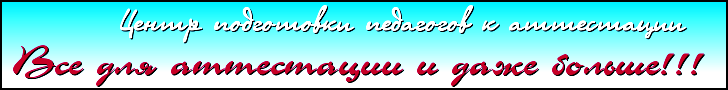  Уважаемые   педагоги дошкольных образовательных учреждений!Правильно организованная подготовка к аттестации  педагогов ДОУ - это реальная помощь в прохождении аттестации, и именно наш Центр подготовки педагогов к аттестации   и   Мой университет  хотели бы стать вашими незаменимыми партнерами в этом процессе. Понимая, что  в   Центре подготовки педагогов к аттестации   портала Мой университет  недостаточно материала для   подготовки  к аттестации  именно работников ДОУ, мы решили в новом учебном году исправить ситуацию.   Поэтому  мы обращаемся  за помощью именно к Вам.Мы просим вас  обсудить в коллективах Ваших ДОУ  следующие вопросы: 
- какие бы материалы подготовки к аттестации  Вы хотели бы видеть на страницах ЦППА ( центра подготовки к аттестации), 
- какие мастер -классы и дистанционные курсы  были бы Вам интересны,  
- какие   мастер -классы и дистанционные курсы  Вы сами  могли  бы предложить/ разработать   для своих коллег ( мы рады сотрудничать с Вами!), 
- какие темы  и проблемы аттестации Вам и  Вашим коллегам интересны и Вы хотели бы обсудить их на  мероприятиях ЦППА,  задать вопросы и получить на них аргументированные ответы.  Обсудите  эти вопросы в своих ДОУ: мы будем рады как   индивидуальным, так и  коллективным ответам и предложениям.   В течение двух месяцев  мы будем  на специальном форуме ЦППА  принимать  Ваши предложения, а затем приступим к воплощению запросов в жизнь. Уверены, что среди вас есть специалисты, которые выразят желание стать  и экспертами во вновь созданных обучающих мероприятиях.  Мы будем рады сотрудничеству!Благодарны заранее за все Ваши предложения и пожелания! Команда Центра подготовки педагогов к аттестацииПортала Мой университет